                             СПИСОК ЛИЦ, ВКЛЮЧЕННЫХ В РЕЗЕРВ УПРАВЛЕНЧЕСКИХ КАДРОВ МУНИЦИПАЛЬНОГО РАЙОНА                                           «СРЕТЕНСКИЙ РАЙОН» ПО СОСТОЯНИЮ НА 01.10.2019 ГОДА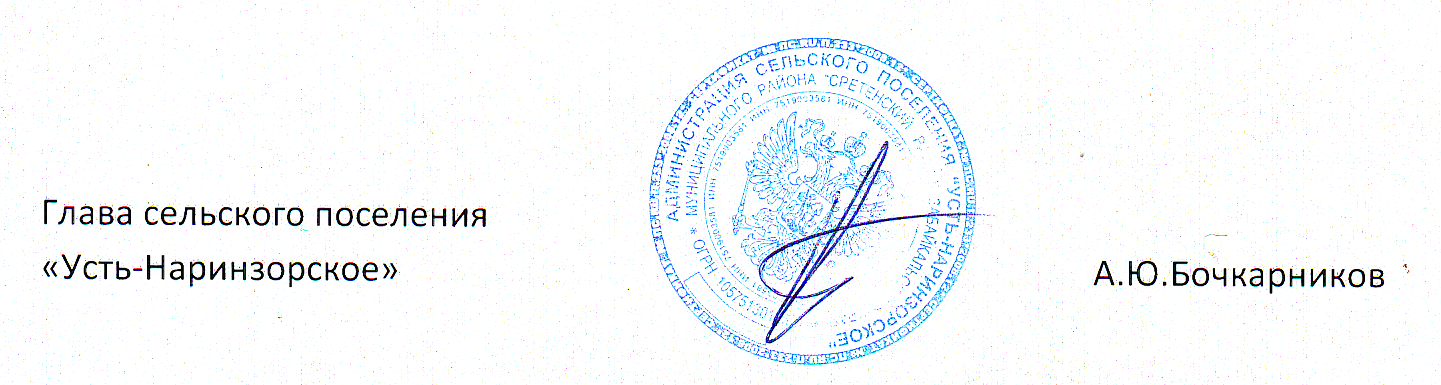 №п.пФамилия, имя, отчествоДата рожденияЗанимаемая должность на отчетную датуОбразование (год окончания, наименование учебного заведения. Специальность, квалификация по диплому)Стаж муниципальной службы, летОпыт руководящей работыДолжность муниципальной службы, для замещения которой гражданин включен в кадровый резервДата включения в резервВид пройденной  подготовки в 2015-2017 гг    1                2       3         4              5               6       7            8      9        101Шерстянкина Ирина Анатольевна12.05.1962Ведущий специалистСреднее-специальное 01.07.1982, Читинский кооперативный техникум, товароведение и организ.торговли прод.товарами, товаровед26 лет	       0Глава сельского поселения «Усть-Наринзорское»01.01.2016          нет